Ferguson UnrestProtests and riots that resulted from the shooting of Michael Brown in Ferguson, MO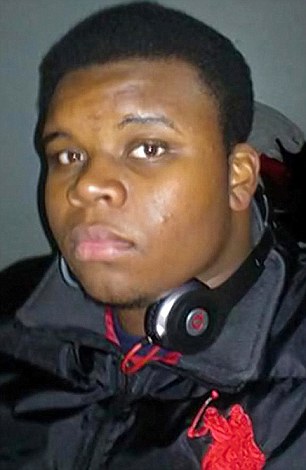 Shooting occurred Aug. 9, 2014Sparked debate about AA/police relationsQuestions about the militarization of police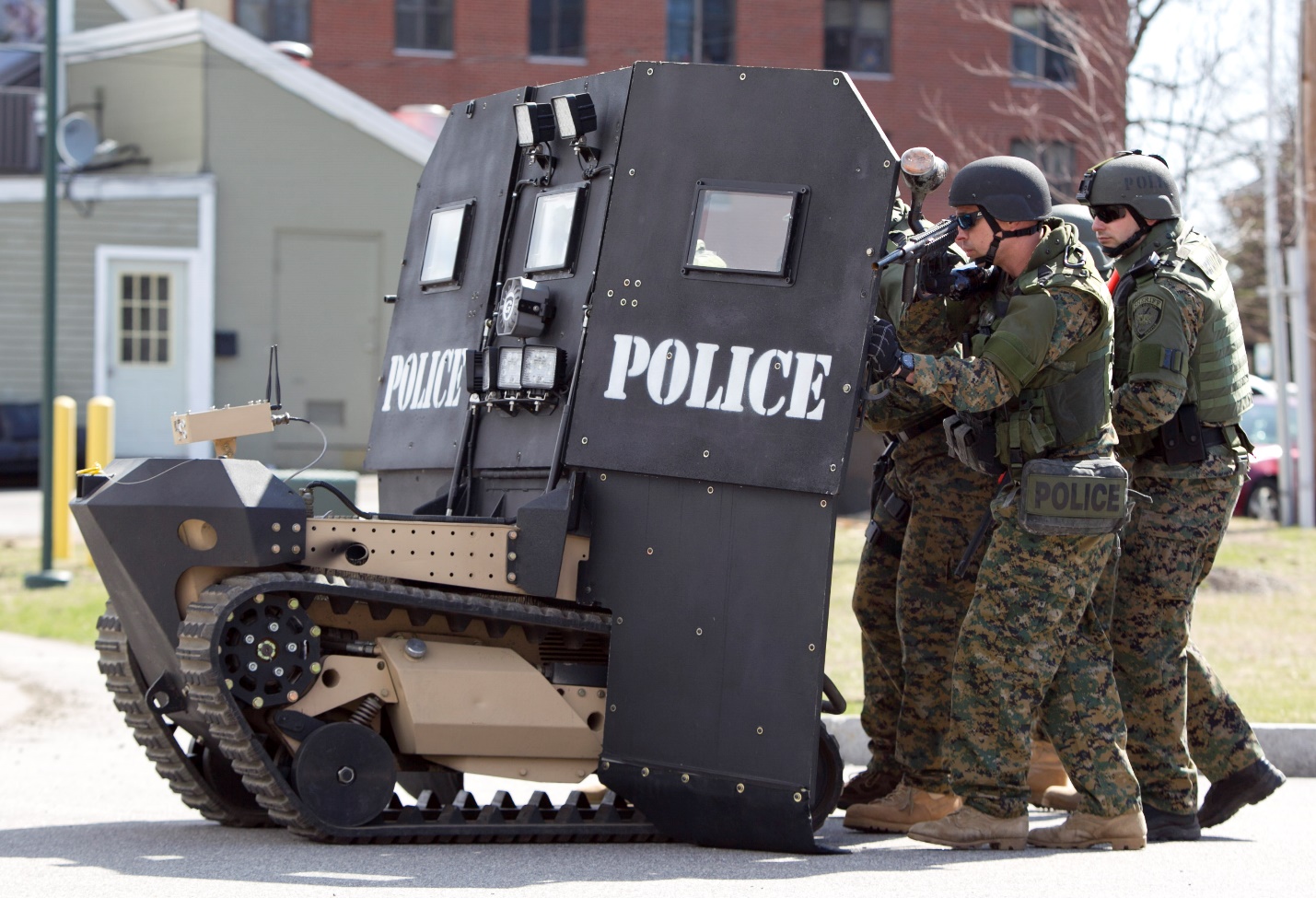 Debates about police use of forceQuestions about the role of police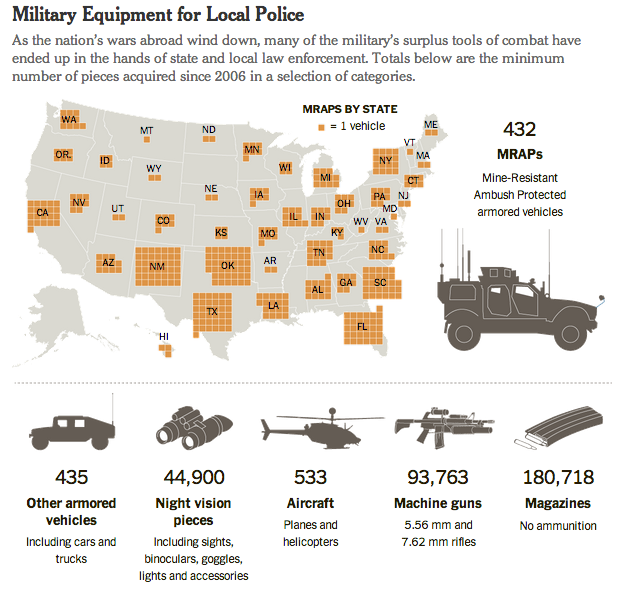 Reaction to ProtestsPolice established curfews Riot squads maintained order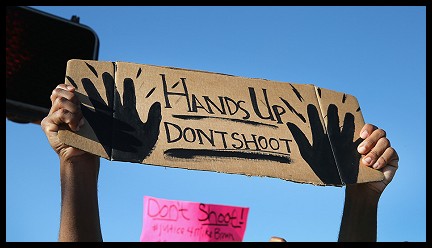 Some protests were peacefulOthers involved looting and violent unrestAugust 2014Police destroyed a memorial to Michael BrownCrowd became angry leading to lootingQuik Trip was burned 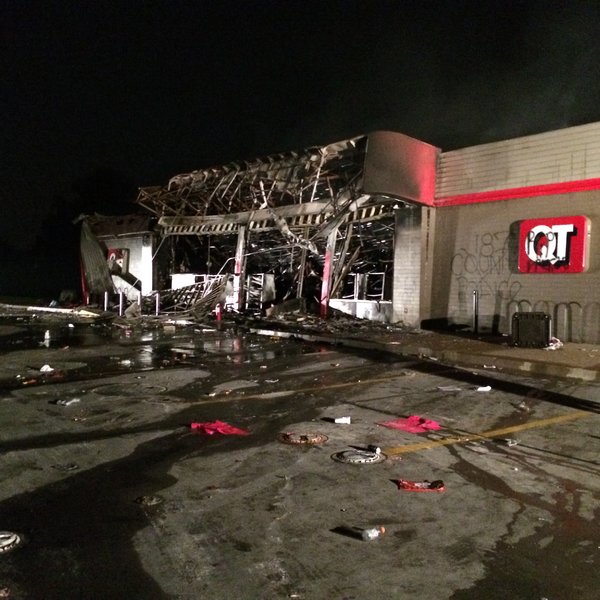 Tensions continued to mount from Aug. 9-142 reporters were arrested in a McDonalds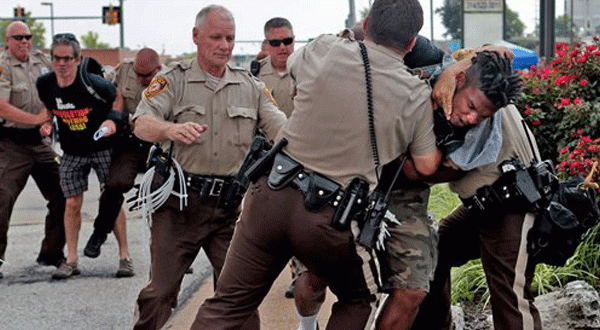 Some believe that the police attempted to stop the media from reporting from FergusonMO Governor Jay Nixon announced that the state would take over the Ferguson PoliceBy Aug. 16 Ferguson was in a “state of emergency”National Guard brought in to help restore law and orderNov. of 2014Grand jury would decide whether to indict officer Darren WilsonNov. 24 jury decided to not charge WilsonPeaceful protests and rioting ensued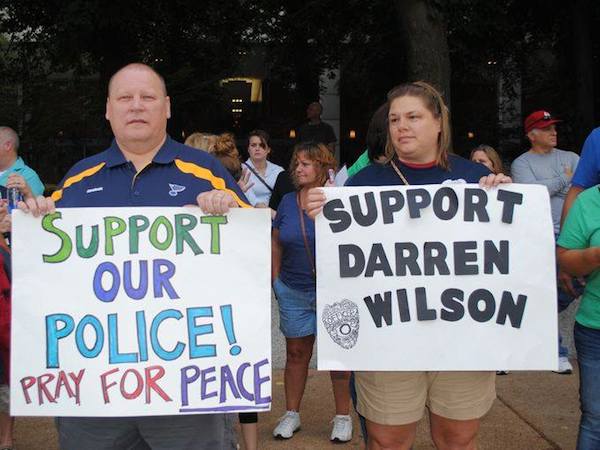 170 other US cities had protestsSpring of 2015Ferguson police chief Thomas Jackson resigned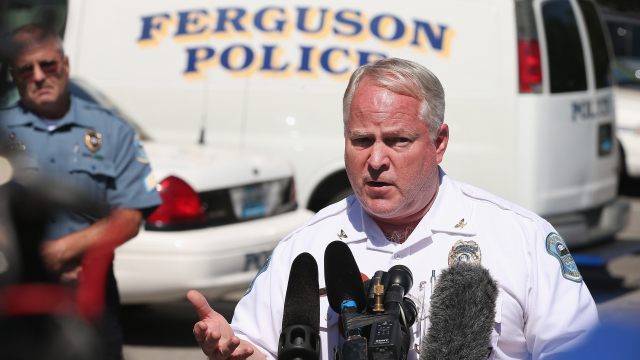 2 officers were shot outside of a police station20 year old AA male was arrested in connection to the shootingLooting increased after the death of Freddie Gray in Baltimore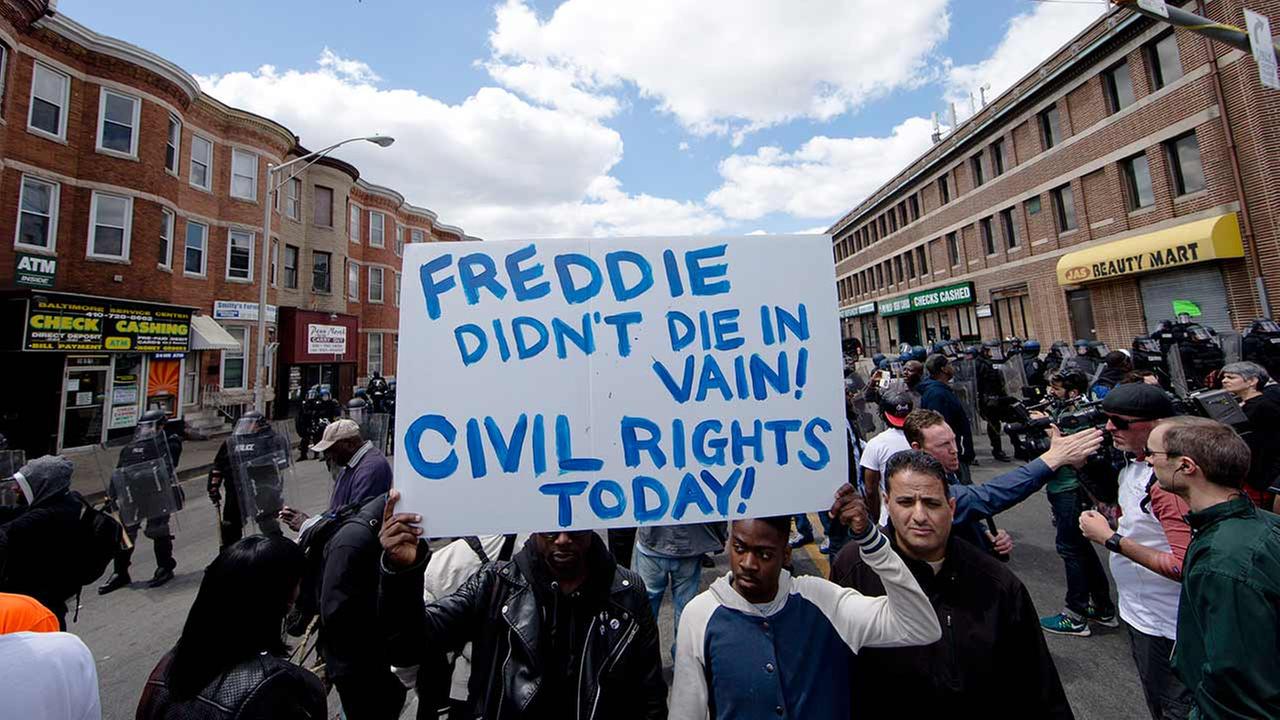 Racial ContextLong standing distrust between police and citizens in FergusonMany stores that were looted were Asian owned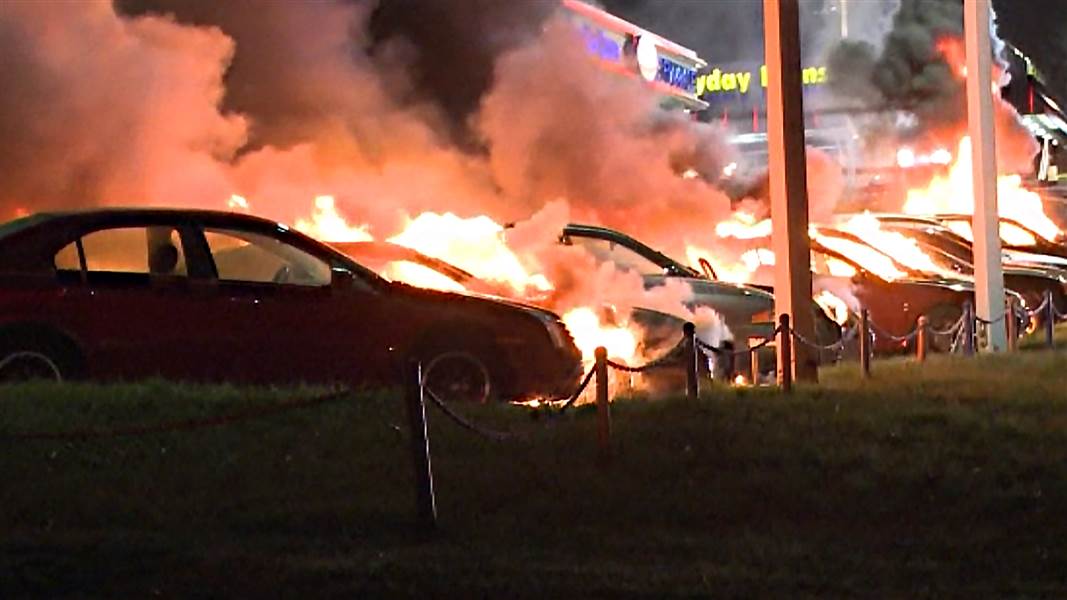 48 of the 53 officers in Ferguson were whiteFerguson population was 2/3 AAPolice were twice as likely to arrest AAs during traffic stops“Suburbanization of poverty”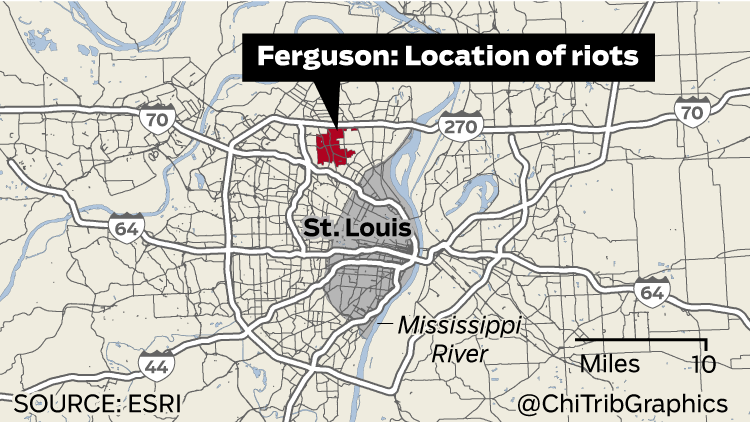 Time magazine argued that "Blacks in this country are more apt to riot because they are one of the populations here who still need to…”Thoughts?What about other minority groups?